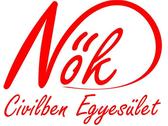  A Nők Civlben Egyesüelt 2015. év Szakmai beszámolója:

Január 24. PótszilveszterA rendezvény fő célja a csapatépítés.Február 28. Kultúrházak éjjel – nappal

A Teleki László Városi Könyvtár és Művelődési Központ  2 napos programjában közreműködtünk.

Február 17. Éves közgyűlés

Szakmai és pénzügyi beszámoló a 2015-ös évről. A 2016-os év feladatainak meghatározása.Február 19.  Közös színházlátogatásA Teleki László Művelődési Központ bérletes színházi előadásán vettünk részt.Március 8.  Nőnapi összejövetel

A Teleki László Művelődési Központban megrendezésre került városi Nőnap rendezvényen szerepeltünk, a szervezésben részt vettünk.

Március  22. Filmklub Soós Ágnes: Szerelempatak 

A Nők Civilben Egyesület 2014-ben elindította a FILMKLUBOT. A programsorozat keretében művészfilmeket, dokumentumfilmeket, ismeretterjesztő filmeket mutatunk be.                                                                   A filmek megtekintése után a jelenlévők beszélgetnek az alkotókkal, a film szereplőivel.

Április 12. Túra a Nyikom-bérci Gortva-Jójárt kilátó-hoz

A kilátó ünnepélyes avatására szervezett túrán vettünk részt.                                    A program fő célja a csapatépítés.

Április   16. . Közös Színházlátogatás

A Teleki László Művelődési Központ bérletes színházi előadásán vettünk részt.Április 26. - Múltidéző Zsigmond nap

A szabadtéri főzőversenybe egyesületünk is benevezett, melyen különdíjban részesültünk.Május 1. Retro MajálisPásztó város központjában május elsején vidám, táncos, közösségi programot rendeztünk a város és a térség lakossága számára.Cél:   Feleleveníteni a május elseje közösséget építő funkcióját.A május elsejék virsli, sör, sültkolbász étkeivel múltidéző hangulat megidézése.Közös táncos program segítségével minél több lakos bevonása a rendezvénybe.Kötetlen szórakozási lehetőség biztosítása.Rövid könnyűzenei előadásokkal még inkább vonzóbbá tenni a programot. Étkezés, büfé szolgáltatás a rendezvény ideje alatt:A hűvös, esős idő ellenére több százan voltak kíváncsiak a programra. Május . 31. Guruló Derby V.  Gyereknapi program

Az V. Guruló Derby rendezvény a Városi Gyereknappal egy időben és helyszínen valósult meg. A programelemek a Romkertben kerültek megrendezésre. Az 5. Guruló Derby „ guruló” új programeleme volt a Zorb water ballon, amely nagy sikert aratott a gyermekek és a felnőttek körében is. A 7 ballont és a segítőt egyesületünk bérelte. Az idei évben a tavalyihoz hasonló gazdag programot állított össze egyesületünk. Az önkormányzat támogatását a Guruló Derby elnevezésű rendezvényre szeretnénk kérni.Az idei Gyermeknapon 5. alkalommal egy újszerű programot kínáltunk a város lakossága számára. A Guruló Derby-n a gyermekek és a felnőttek is vetélkedhetnek, játszhatnak és jól szórakozhatnak.A rendezvény célja:    Egészséges életmódra nevelés.                                    Közösségi együttlét, csapatépítés                                    Igényes szórakoztatás                                    Egészséges versenyszellem erősítése,                 Fantázia Járgányok versenye:Motoros vagy emberi erővel hajtott egyedi készítésű járművel indulhatnak osztályközösségek, baráti társaságok, családok, csoportok…. A felépítmény lehet pl. kartonpapírból, műanyagból, hulladékból. A pálya kialakításánál elsődleges szempont  a biztonság, valamint, hogy érdekes akadályokkal tűzdelt legyen a szakasz. A guruláson kívül veterán autó és motor, valamint tuningolt terepjáró bemutató, bringó-hintó, traktoros és off road-os utazás, célba dobás, ugróiskola, zsákban futás, kötélhúzó verseny, aszfalt rajzolás várja a családokat.Minden program ingyenesen vehető igénybe.Az idei Guruló Derby-n is sztárvendégek szórakoztatják az érdeklődőket. A sporttal, a mozgással összefüggésbe hozható csoportok, előadók szerepelnek a 2014-es évben is.Süti Derby:A Guruló Derby keretében Süti Derby-t hirdetünk meg.A Süti Derby-re 1-1- tányér finom süteménnyel. A zsűri által díjazott legjobb sütemények elnyerik a Guruló Derby legjobb sütije kitüntető címet.Zorb Guruló Derby:Zorb játékok kölcsönzésével újszerű játéklehetőséget biztosítunk a gyermekek számára.A terveknek megfelelően, és a megváltozott helyszínt figyelembe véve sikeres  rendezvényt valósítottunk meg.A rendezvényen a nagyszámú érdeklődő és a sok versenyző nagyon kellemesen szórakozhatott.Május 20. Közkincs Kerekasztal - BujákA Nemzeti Művelődési Intézet Nógrád Megyei Irodája olyan programot kezdeményezett a pásztói járásban, amely a helyi közösségek fejlesztésére, az öntevékenység erősítésére irányul. A májusi találkozó a „Helyi közösségek aktivizálása” címet viselte. Ennek megfelelően kemény terepmunkával indult a szakmai műhely Bujákon 2015. május 20-án. Ezen a programon egyesületünk bemutatkozási lehetőséget kapott.

Június 22. Évadzáró összejövetel – 8 évesek lettünk.

Egyesületünk 8 éve alakult meg. Évfordulónkat közös bográcsolással ünnepeltük meg.

A programfő célja a csapatépítés.

Június 28: Szlovákiaia kirándulás a Betléri kastélybaA kirándulás az egyesület tagjai számára aktív pihenéssel  telt el. 
A cél: közösségerősítés, csapatépítés.

Július 18.  Hasznosi Falunap – Rétesfesztivál 

A Hasznosi Szabadidő Egyesület által szervezett Rétesfesztivál lebonyolításában aktívan tevékenykedtünk.Július 24. Retro Buli a pásztói strandonA retro rendezvénysorozat újabb állomása volt a pásztói strandon megrendezett éjszakai fürdőzéssel egybekötött Retro Buli. Pásztó város önkormányzatával együttműködve  rendeztük meg az első strand Retro Bulit.                                  A rendezvény nagyon sikeres volt.

Szeptember 4-5-6. Közös kirándulás GárdonybaA három napos kikapcsolódás célja: csapatépítés.November 7.  Filmklub  Katona Zsuzsanna: Katonatörténet

A Nők Civilben Egyesület 2014-ben elindította a FILMKLUBOT. A programsorozat keretében művészfilmeket, dokumentumfilmeket, ismeretterjesztő filmeket mutatunk be. A filmek megtekintése után a jelenlévők beszélgetnek az alkotókkal, a film szereplőivel.

A filmvetítés és az  előadás után kötetlen beszélgetéssel zárult a rendezvény.


December  9. Jótékonysági ruhaosztás

Egyesületünk minden év decemberében jótékonysági ruhaosztást szervez a rászoruló emberek számára. A lakosság által felajánlott ruhaneműket, cipőket, játékokat szétosztjuk.

December 17.  Mi karácsonyunk

Az egyesület tagjainak meghitt bensőséges jó hangulatú karácsonyi ünnepe.

Minden évben megemlékezünk, beszélgetünk, értékes gondolatokat osztunk meg egymással. Ekkor is közelebb kerülünk egymáshoz, megismerve a másik mélyebb gondolatait, problémáit és örömeit.

December 23. Kívánság léggömbA városi karácsonyi vásár zárásaként egyesületünk egy újszerű programot valósított meg. „Mindannyian vágyunk a boldogságra, az anyagi biztonságra, a tökéletes társra, a belőlünk egy darabot továbbvivő gyerekekre, a szakmai kiteljesedésre és arra, hogy lássuk a világot. De mindannyiunknak van egy, vagy több saját álmunk. Az, ami csak a miénk, az, ami megkülönböztet bennünket a többiektől.
A Pásztói Karácsonyi Vásár ideje alatt leírhatod a legtitkosabb, legféltettebb vágyaidat, álmaidat, hogy a szeretet léggömbje elröpíthesse a felhők fölé!
A Vásár ideje alatt jelképes összegért megvásárolható a KÍVÁNSÁG kártya.
December 23-a estéjén sok-sok világító léggömb száll majd a magasba, és köztük lehet a Te KÍVÁNSÁGOD is.”December 31.  Szilveszteri Retró Buli.

A retro rendezvénysorozat újabb állomása volt a szilveszteri mulatság. A város és a kistérség lakossága már jól ismeri ezeket a rendezvényeket, amelyeket a felszabadult légkör a jó hangulat jellemez. és egyben hiánypótló rendezvény is. Bebizonyosodott, hogy rendezvényeinkre igény van, szeretik az emberek. Egyesületünk egyre népszerűbbé és erősebbé válik, a közösségi szellem és a felelősségvállalás növekedésével újult erővel és egyre szélesedő program tervvel indulunk az új esztendőnek.

Egyesületünk a Közkincs Kerekasztal tagja, minden rendezvényén részt veszünk, aktívan bekapcsolódunk a közös munkába.

                           

                                                                                                                                                                     
